				FORMULARZ OFERTOWY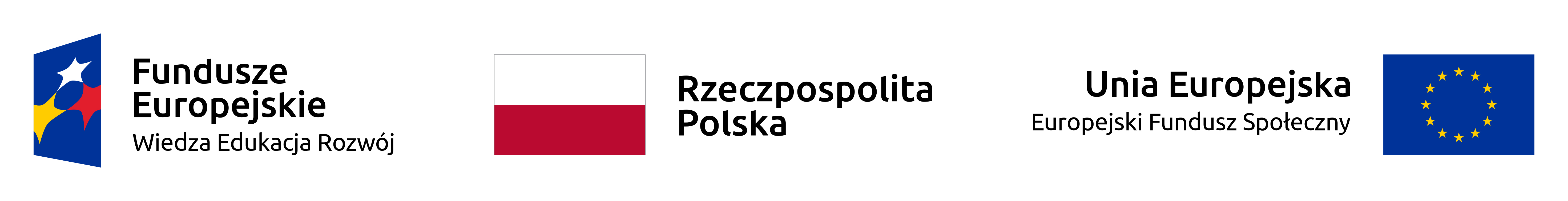 dostawa sprzętu wspomagającego osoby z niepełnosprawnościami do wypożyczalni sprzętu na potrzeby realizacji projektu “Uniwersyteckie Centrum Wiedzy o Dostępności w Szczecinie” nr projektu POWR.03.05.00-00-CW03/20.DANE WYKONAWCY:OFERUJEMY DOSTAWĘ SPRZĘTU W ZAKRESIE WYMIENIONYM W OPZ ZA: Ponadto oświadczam, że:Oferta cenowa jest ważna 30 dni od daty złożenia,Zapoznaliśmy się z postanowieniami OPISU PRZEDMIOTU ZAMÓWIENIA,Posiadamy niezbędne uprawnienia konieczne do realizacji powierzonego zadania i dysponujemy potencjałem technicznym i kadrowym zdolnym do wykonania zamówienia.Uzyskaliśmy wszystkie niezbędne informacje do przygotowania oferty i realizacji przedmiotu zamówienia,Nie podlegamy wykluczeniu z postępowania na podstawie art. 7 ust. 1 ustawy z dnia 13 kwietnia 2022 r. o szczególnych rozwiązaniach w zakresie przeciwdziałania wspieraniu agresji na Ukrainę oraz służących ochronie bezpieczeństwa narodowego (tj. Dz. U. z dnia 15 kwietnia 2022 r. poz. 835), zwanej dalej „ustawą o przeciwdziałaniu”.Przedmiotowe zadanie zrealizowane będzie zgodnie z OPISEM PRZEDMIOTU ZAMÓWIENIA.………………..................................................... Data, podpis osoby upoważnionejPełna nazwa WykonawcyAdresTelefonE-mailNIPDane osoby do kontaktu Dane osoby do kontaktu Imię i nazwiskoTelefonE-mailLp.SprzętOznaczenie sprzętu (nazwa, nr kat., producent)Cena jedn.IlośćWartość  netto(4x5)VAT(%)Wartość   brutto(6+7)123456781.Urządzenie lektorskie i skanujące dokumenty, przetwarzające tekst na mowę i odczytujące przetworzone dokumenty22Zestaw - specjalistyczna klawiatura komputerowa przeznaczona dla osób z problemami manualnymi z nakładką wspomagającą precyzyjne i wygodne posługiwanie się klawiaturą przez osoby niedowidzące i osoby z problemami manualnymi23Dyktafon cyfrowy2RAZEM:RAZEM:RAZEM:RAZEM:RAZEM:X